Марина Яковлевна БородицкаяРоссийский поэт, переводчик поэзии, автор книг для детей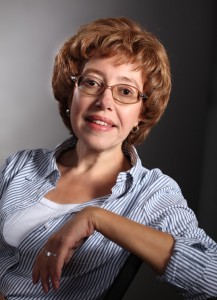 Родилась и выросла в Москве. Окончила Московский институт иностранных языков имени Мориса Тореза. Работала гидом-переводчиком, преподавала в школе.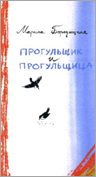 	Автор трёх лирических стихотворных сборников, двенадцати книг стихов для детей. Бессменная радиоведущая на «Радио России» программы для старшеклассников «Литературная аптека».Член Союза писателей России.Лауреат многих литературных премий.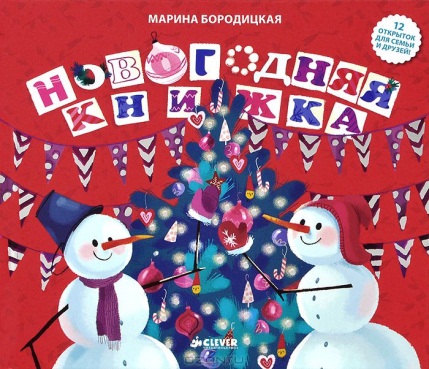 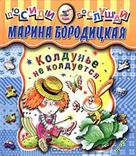 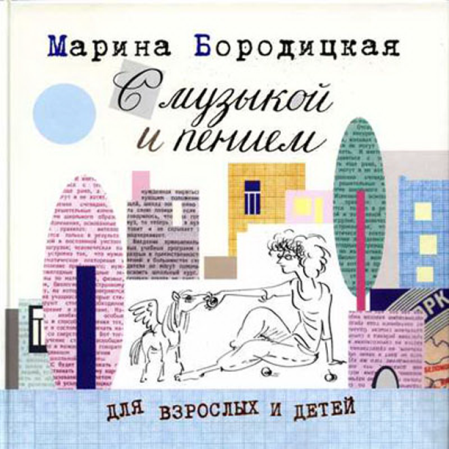 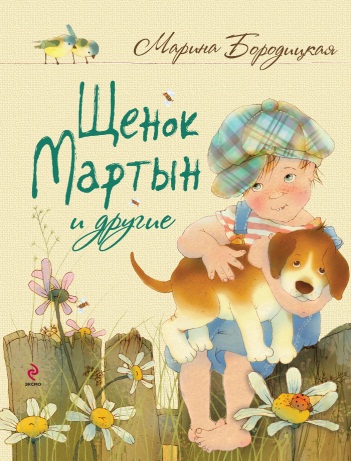 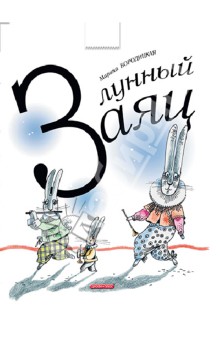 